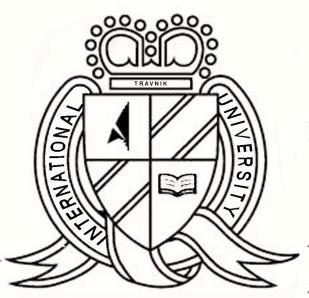 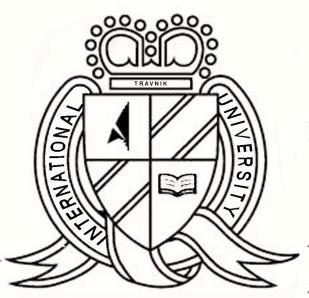 PROGRAM MJERA ZA STVARANJE USLOVA ZA NAPREDOVANJE AKADEMSKOG I NEAKADEMSKOG OSOBLJA 2022/2023. AKADEMSKE GODINENa osnovu člana  78. i 84.  Zakona o visokom obrazovanju SBK-a, Senat Internacionalnog univerziteta Travnik,  na redovnoj sjednici održanoj u Travniku, usvojio je sljedećiProgram mjera za stvaranje uslova za napredovanje akademskog osobljaI(Pregled akademskog osoblja)Analiza 1. Struktura akademskog osoblja Tabela 1. Struktura akademskog osoblja 2022/2023. akademske godineGrafikon 1. Analiza strukture akademskog osoblja  2022/2023. akademske godine.Shodno grafikonu 1. možemo zaključiti da je najveći omjer nastavnika i saradnika na Fakultetu politehničkih nauka, zatim na Ekonomskom i Saobraćajnom fakultetu Travnik u Travniku. Ostali fakulteti bilježe kontinuitet u broju nastavnika i saradnika.Tabela 2. Starosna struktura akademskog osoblja 2022/2023. akademske godine.Grafikon 2. Analiza starosne strukture akademskog osoblja 2022/2023. akademske godineIIOkvir za napredovanje (iz Zakona)Akademskom osoblju na Univerzitetu omogućava se izbor u naučnonastavna, umjetnička i nastavna zvanja u skladu sa Zakonom i Statutom.Prilikom izbora u zvanje sa akademskim osobljem se potpisuje ugovor u skladu sa zakonom i statutom, poštujući definisane periode izbora.Internim procedurama je u potpunosti uređeno pitanje izbora u zvanja u skladu sa Zakonom o visokom obrazovanju SBK-a, člana 84.  i Statutom. U potpunosti se poštuju definisani minimalni uvjeti za izbor;Senat Univerziteta je usvojio Registar publikacija koji se koristi prilikom izbora u zvanja.Univerzitet ima razvijen sistem internog osiguranja kvaliteta koji uključuje periodične interne evaluacije akademskog osoblja, kao i evaluacije od strane studenata na kraju svakog semestra. Ovi rezultati se redovno razmatraju.Univerzitet prilikom analiza potreba akademskog osoblja koristi Standarde i normative  SBK-a.Senat Univerziteta definira naučne i umjetničke oblasti na osnovu kojih se vrše izbori u zvanja na naučnonastavnu ili umjetničko - nastavnu oblast.Iz prethodno navedenog, evidentno je da Univerzitet sistematski pristupa pitanju stimuliranja akademskog osoblja za ostvarivanje potrebnih uvjeta za napredovanje poduzimajući sve zakonom propisane radnje te utvrđuje sljedeće:IIIMJERE ZA STVARANJE UVJETA ZA NAPREDOVANJE AKADEMSKOG OSOBLJAIVMJERE ZA STVARANJE UVJETA ZA NAPREDOVANJE NEAKADEMSKOG OSOBLJAV(Ciljevi i očekivanja)Povećanje broja članova akademskog osoblja;Sporovoditi poticajne mjere za kontinuiranim angažmanom mladog akademskog osoblja;Napredovanje i imenovanje u više akademsko zvanje postojećeg akademskog osoblja na Univerzitetu;Postizanje izvrsnosti u naučnom i nastavnom radu akademskog osoblja.  VI(Praćenje i vrednovanje provedbe mjera)Praćenje i vrednovanje provedbe mjera vršit će se kroz Izvještaje koje sačinjava Služba za opće, pravne i kadrovske poslove na početku akademske godine.VIIProgram mjera će se raditi, zajedno sa Izvještaj akademskog osoblja za 2022/2023. akademsku godinu i Izvještaj o  realizovanom planu petogodišnjih kadrovskih potreba, na početku svake akademske godine.Ovaj program stupa na snagu danom donošenja.	      REKTOR                                                                                     ____________________________                                                                                            Prof. dr. sc. Rajko KasagićEkonomski fakultetEkološki fakultetFakultet informacionih tehnologijaPravni fakultetSaobraćajni fakultetFakultet za medije i komunikacijeFakultet politehničkih naukaRedovni profesor148659614Vanredni profesor11102713611Docent 135599313Lektor0000000Viši asistent6523838Asistent 7542434Ukupno: 266 Ukupno: 266 Ukupno: 266 Ukupno: 266 Ukupno: 266 Ukupno: 266 Ukupno: 266 Ukupno: 266 Ekonomski fakultetEkološki fakultetFakultet informacionih tehnologijaPravni fakultetSaobraćajni fakultetFakultet za medije i komunikacijeFakultet politehničkih nauka20-29 godina642141730-39 godina9846751440-49 godina121102450-59 godina 10247811160-64 godina97331251565-16105812722Ukupno:266 Ukupno:266 Ukupno:266 Ukupno:266 Ukupno:266 Ukupno:266 Ukupno:266 Ukupno:266 MJERAOSNOVPREDLAŽEODOBRAVAROK/PERIOD1.Analiza kadrovskih potreba i usklađivanje s planom prema Standardima i normativima visokog obrazovanja SBKStandardi i normativi za visoko obrazovanje SBK plan kadrovskih potreba za period 2013-2018Naučnonastavno vijeće Senat Senat donosi prije odluku koja prethodi svakom konkursu2.Raspisivanje javnog konkursaZakon/StatutNa osnovu  kadrovskih potrebaSenatKontinuirano, zavisno od potreba3.Imenovanje komisija za Izbor Zakon o visokom obrazovanju i PravilnikNaučnonastavno vijećeSenatU skladu sa zakonom4.Odluke o Izboru u zvanje Zakon o visokom obrazovanju i PravilnikNaučnonastavno vijećeSenat 5.Potpisivanje ugovora s akademskim osobljemZakon i Pravilnik IUT-a6.Učešće u nastavnim aktivnostima –optimalno nastavno opterećenje akademskog osobljaStandardi i normativiNaučnonastavno vijećeSenat Kontinuirano 7.Učešće u istraživačkim aktivnostima- radna sedmica u skladu sa standardima i normativimaStandardi i normativi i UgovorKontinuirano8.Stvaranje uslova za kvalitetan rad sa studentimaIzvještaj o stanju fizičkih kapacitetaAkademsko osobljeUpravni odborPrije početka akademske godine9.Stimulacija /motivisanje akademskog s ciljem ispunjavanja propisanih uvjeta za izbor i toOkvirni planRektor Senat kontinuirano10a.Dodijeljivanje finansijskih sredstava za objavljivanje naučnih (i umjetničkim) skupovimaFinansijski plan o podršci publikovanja knjiga, učešću na naučnim konferencijama i profesionalnom razvoju akademskog osobljaNaučnonastavno vijeće Rektor Do 5000, 00 KMUpravni odbor preko 5000, 00 KM10b.Dodijeljivanje finansijskih sredstava za učešće naučnih i stručnih radovaFinansijski plan o podršci publikovanja knjiga, učešću na naučnim konferencijama i profesionalnom razvoju akademskog osobljaNaučnonastavno vijeće10c.Finansiranje izdavanja knjiga i udžbenikaPravilnik o izdavačkoj djelatnosti na IUT-uNaučnonastavno vijećeSenat 10d.Tehnička i stručna podrška u naučno-istraživačkom raduAkademsko osobljeRektor Ovisno o trenutnim kapacitetima Biblioteke IUT-a10e.Omogućavanje mentorstva na II i III ciklusu studijaPravila studiranjaKandidati i naučnonastavno vijeće SenatU skladu sa pravilima10f.Mogućnost korištenja plaćenog odsustva za stručno usavršavanje Zakon i StatutAkademsko osobljeRektor Po odobrenju10g.Reduciranje cijene školovanja za akademsko osoblje IUT-aUgovor o studiranju i Odluka Upravnog odboraAkademsko oosblje  Rektor i Upravni odborPo odobrenju11.Praćenje i analiza ispunjavanja propisanih uvjeta za napredovanje akademskog osoblja Zakon i Statut, Program mjeraNaučnonastavno vijećeSenat Kontinuirano 12.Organizovanje obuka za akademsko osobljeKomitet za osiguranje kvalitetaSenat Po programu13.Evaluacija rada akademskog osoblja Komitet za osiguranje kvalitetaNa kraju svakog semestra14. Podrška mobilnosti akademskog osobljaZakon Koordinator za međunarodnju saradnjui Erasmus + KoordinatorRektor Kontinuirano MJERAOSNOVPREDLAŽEODOBRAVAROK/PERIOD1.Analiza kadrovskih potreba i usklađivanje s potrebamaIzvještaj o stanju ljudskih resursaSlužba za opće pravne i kadrovske poslove RektorRektor donosi odluku koja prethodi svakom konkursu2.Raspisivanje javnog konkursaZakon/statutNa osnovu  kadrovskih potrebaSenatKontinuirano, zavisno od potreba3.Stvaranje uslova za kvalitetan rad Izvještaj o stanju fizičkih kapacitetaneakademsko osobljeUpravni odborKontinuirano 4.Stimulacija /motivisanje neakademskog Okvirni planRektor Senat Kontinuirano 5.Dodijeljivanje finansijskih sredstava za učešće na edukacijama, seminarimaKomitet za osiguranje kvalitetaRektor Do 5000, 00 KMUpravni odbor preko 5000, 00 KMPo programu6.Organizovanje obuka za neakademsko osobljeKomitet za osiguranje kvalitetaSenat Po programu7.Evaluacija rada neakademskog osoblja Komitet za osiguranje kvalitetaNa kraju svakog semestra8. Podrška mobilnosti neakademskog osobljaZakon Koordinator za međunarodnju saradnju I Erasmus + KoordinatorRektor Kontinuirano 